ORDER OF WORSHIP  * Indicates, please stand if able.Pentecost Sunday                    May 28, 2023     9 amLiturgist: Katrina McGillivrayWELCOME, PASSING THE PEACE OF CHRIST, & ANNOUNCEMENTS *CALL TO WORSHIPL: Like the disciples, we gather in this space, united by our relationship with the Risen Christ.
P: We come ready to receive what God has to give.L: Just as tongues of fire descended on the disciples,
P: We receive the gift of the Spirit’s power and inspiration.L: Just as the resurrected Christ breathed the Spirit onto the disciples,
P: We receive the gift of the Spirit’s peace and wisdom.L: As the life giving and peacemaking Holy Spirit blazes through us today,
P: We receive the gift of the Spirit’s fire that unites us as the Body of Christ. Amen.*OPENING PRAYER Open Your Hand to Us, O God. O Lord, how manifold are your works! In wisdom you have made them all. Open your hand to us, O God, giver of good things. Do not hide your face from us. Should you remove your Spirit from us, we shall surely return to the dust. Send forth your Spirit in this worship service today and let us be re-created. Renew us, O God, with your spirit. In Jesus’ name. Amen.*OPENING HYMN                      Come, Let Us Join Our Friends Above                     UMH #709  JOYS AND CONCERNS PRAYER OF CONFESSION (Ephesians 1)Refreshing wind of God, whisper the truth of your love to us. Where we are breathless with sin and regret, breathe new life into us through your mercy and your grace. Where we stand firm in our divisions, re-mold us with your mighty power that we might rise in unity and love. Renewing wind of the Spirit, help us recognize our gifts, that we may use them for your glory. For we yearn to proclaim your presence in all that we say and in all that we do.In your holy presence, we pray. Amen. WORDS OF ASSURANCE (Ephesians 1)All who call upon the name of God are saved. By calling on God and confessing our sins, the Holy Spirit re-creates us anew and saves us by Christ’s grace. Thanks be to God!PASTORAL PRAYER                                                                                               Rev. Shon                                                                                   THE LORD’S PRAYER (In Unison)						                  Our Father, who art in heaven, hallowed be thy name. Thy kingdom come, thy will be done on earth as it is in heaven.  Give us this day our daily bread. And forgive us our trespasses, as we forgive those who trespass against us. And lead us not into temptation, but deliver us from evil. For thine is the kingdom, and the power, and the glory, forever.  Amen.INVITATION TO THE OFFERING (1 Corinthians 12)Bring your gifts, whatever they may be. For, together, we possess all that we need to bless God’s world.SPECIAL MUSIC                                           Be a Light                                                            Choir             (Words & Music by Joshua Miller, Matt Dragstrem, Josh Thompson, & Thoma Rhett Akins)                   *OFFERTORY PRAYER                                                                                              Rev. Shon*DOXOLOGY  	               Praise God, from Whom All Blessings Flow                     UMH #95 SCRIPTURE                                                                                                               Acts 2:1-13                                                                    1On the day of Pentecost all the believers were meeting together in one place. 2 Suddenly, there was a sound from heaven like the roaring of a mighty windstorm, and it filled the house where they were sitting. 3 Then, what looked like flames or tongues of fire appeared and settled on each of them. 4 And everyone present was filled with the Holy Spirit and began speaking in other languages, as the Holy Spirit gave them this ability.5 At that time there were devout Jews from every nation living in Jerusalem. 6 When they heard the loud noise, everyone came running, and they were bewildered to hear their own languages being spoken by the believers.7 They were completely amazed. “How can this be?” they exclaimed. “These people are all from Galilee, 8 and yet we hear them speaking in our own native languages! 9 Here we are—Parthians, Medes, Elamites, people from Mesopotamia, Judea, Cappadocia, Pontus, the province of Asia, 10 Phrygia, Pamphylia, Egypt, and the areas of Libya around Cyrene, visitors from Rome 11 (both Jews and converts to Judaism), Cretans, and Arabs. And we all hear these people speaking in our own languages about the wonderful things God has done!” 12 They stood there amazed and perplexed. “What can this mean?” they asked each other.13 But others in the crowd ridiculed them, saying, “They’re just drunk, that’s all!”*HYMN OF PRAISE                        As a Fire Is Meant for Burning                             TFWS #2237MESSAGE                                           Receive the Holy Spirit                                      Rev. Shon*HYMN OF COMMITMENT                O Church of God, United                                   UMH #547*BENEDICTION                                                                                                            Rev. Shon  POSTLUDE                                                                                                             Matt SchluntzANNOUNCEMENTSPRAYER REQUESTS: Please pray for people in need in our church, community, nation, and the    World. INGATHERING KITS: we will be collecting Home Care Kits and Personal Dignity Kits,       Please bring donations in by June 4th.  SCRIP CARDS: When you are thinking of ideas for gift giving or personal use, consider       Scrip cards. Stop at the gathering area on Sundays or call Marcia at 715-284-3346GOLF OUTING: Sunday, June 4th at Skyline Golf Course, 1pm, followed by dinner, 6pm                           at the church. Please contact Kathryn in the office if you would like to attend.FELLOWSHIP: will be served by Pat & Diane MoeUSHER/GREETERS: Pat & Diane Moe                                      Bible Verse for the week: Acts 2:3-4“They saw what seemed to be tongues of fire that separated and came to rest on each of them. All of them were filled with the Holy Spirit and began to speak in other tongues as the Spirit enabled them.”Bible TriviaWhat amazed the crowd of international Jews who heard the disciples speaking on Pentecost?A. each one heard in his own languageB. the disciples were speaking with authorityC. the disciples had tongues of fire above their headsD. the disciples were healing people                                                                                                                Answer:  See: Acts 2:6Black River FallsUnited Methodist Church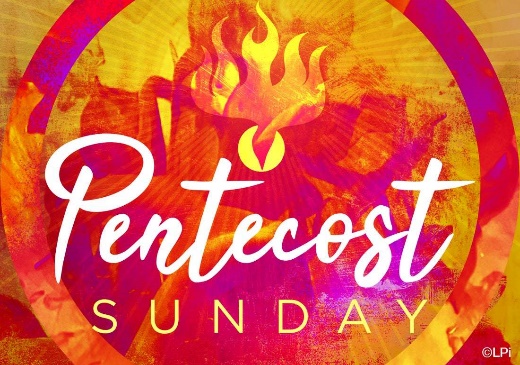 UMC Mission Statement:"To make disciples of Jesus Christ for the transformation of the world.”        PASTOR			  Rev. Inwha Shon	PIANIST			  Matthew Schluntz                                    MUSIC DIRECTOR                Amanda Lang100 North Fourth Street, Black River Falls, WI. 54615                                                Phone:  715-284-4114    Office Hours: Monday-Thursday, 9 am-2 pm	Website: brfumc.org & Black River Falls United Methodist Church Facebookbrfumc at YouTube